Коллективный договорМуниципальное дошкольное образовательное учреждение «Детский сад «Радуга»_________________________________________________________________________________(полное наименование образовательного учреждения в соответствии с Уставом)на 2019-2024 г.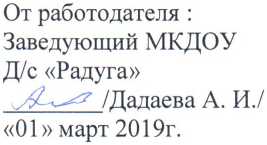 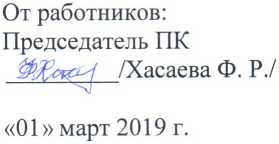 Коллективный договор подписан  «01» март 2019 г.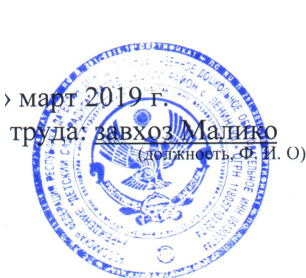 Регистрационный  №__  от «01» март 2019 г.Руководитель органа по охране               Малико_ __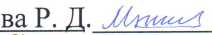 Раздел 1. ОБЩИЕ ПОЛОЖЕНИЯ1.1. Настоящий коллективный договор является правовым актом, регулирующим социально-трудовые отношения в Муниципальном казенном дошкольном образовательном учреждении общеразвивающего вида с приоритетным художественно – эстетическим направлением «Детский сад «Чебурашка» (сокращѐнное наименование – МКДОУ «Д/с «Чебурашка») и заключенный работниками и работодателем в лице их представителей.1.2. Коллективный договор заключен в соответствии с законодательством Российской Федерации с целью установления согласованных мер по усилению социальной защищенности работников дошкольного образовательного учреждения и установления дополнительных социально-экономических, правовых и профессиональных гарантий и льгот, улучшающих их положение.1.3. Сторонами коллективного договора являются:— работники образовательной организации в лице их представителя – первичной профсоюзной организации в лице председателя первичной профсоюзной организации Абакаровой С.Н.— работодатель в лице его представителя — заведующего дошкольным образовательным учреждением Алтумирзаевой П.А.1.4. Действие настоящего коллективного договора распространяется на всех работников дошкольного образовательного учреждения, но профком не несет ответственности за нарушения прав работников, не являющихся членами профсоюза.1.5. Работники, не являющиеся членами профсоюза, имеют право уполномочить выборный орган первичной профсоюзной организации представлять их интересы во взаимоотношениях с работодателем, при наличии их соответствующего заявления и ежемесячного перечисления денежных средств, в размере 1 процента от заработной платы на счет профсоюзного органа (ст. 30, 31 ТК РФ).1.6. Коллективный договор сохраняет свое действие в случае изменения наименования дошкольного образовательного учреждения, в том числе изменения типа образовательного учреждения (казенное, бюджетное, автономное), расторжения трудового договора с руководителем дошкольного образовательного учреждения.1.7. В течение срока действия коллективного договора стороны вправе вносить в него дополнения и изменения на основе взаимной договоренности в порядке, установленном ТК РФ.1.8. В течение срока действия коллективного договора ни одна из сторон не вправе прекратить в одностороннем порядке выполнение принятых на себя обязательств.1.9. Настоящий коллективный договор вступает в силу с момента его подписания сторонами и действует по 2020 год включительно.1.10. Перечень локальных нормативных актов, содержащих нормы трудового права, которые работодатель принимает по согласованию с выборным профсоюзным органом:Правила внутреннего трудового распорядка для работников МКДОУ «Д/с «Чебурашка»;Положение об оплате труда работников МКДОУ «Д/с «Чебурашка»;Соглашение по охране труда;Положение о порядке проведения аттестации работников МКДОУ «Д/с «Чебурашка»;Порядок аттестации педагогических работников государственных и муниципальных образовательных учреждений;1.11. Положения коллективного договора учитываются при разработке приказов и других нормативных актов локального характера, а также мероприятий по вопросам установления условий и оплаты труда, режима труда и отдыха, охраны труда, развития социальной сферы.1.12. Ежегодно в мае стороны информируют работников на общем собрании о ходе выполнения коллективного договора.1.13. Неотъемлемой частью коллективного договора являются Приложения к нему, указанные в тексте.Раздел 2. ТРУДОВЫЕ ОТНОШЕНИЯ2.1. Содержание трудового договора, порядок его заключения, изменения и расторжения определяются в соответствии с ТК РФ (глава 10 – 13), другими законодательными и нормативными правовыми актами и не могут ухудшать положение работников по сравнению с действующим трудовым законодательством, а также отраслевыми региональным, территориальным соглашениями и настоящим коллективным договором.2.2. Трудовой договор заключается с работником в письменной форме в двух экземплярах, каждый из которых подписывается работодателем и работником, один экземпляр трудового договора передается работнику, другой хранится у работодателя. Получение работником экземпляра трудового договора подтверждается подписью работника на экземпляре трудового договора, хранящемся у работодателя (ст.67 ТК РФ)До подписания трудового договора работодатель обязан знакомить работников под роспись с настоящим коллективным договором, уставом образовательной организации, правилами внутреннего трудового распорядка, иными локальными нормативными актами, непосредственно связанными с их трудовой деятельностью, а также знакомить работников под роспись с принимаемыми впоследствии локальными нормативными актами, непосредственно связанными с их трудовой деятельностью.Трудовой договор является основанием для издания приказа о приеме на работу. Приказ работодателя о приеме на работу объявляется работнику под роспись в трехдневный срок со дня фактического начала работы (ст.68.ТК РФ).2.3.	Трудовой договор	с	работником,	как	правило,	заключается	на неопределенный срок.2.4. При приеме на работу педагогических работников, имеющих первую или высшую квалификационную категорию, а также ранее успешно прошедших аттестацию на соответствие занимаемой должности, после которой прошло не более трех лет, испытание при приеме на работу устанавливается.2.7. В трудовом договоре оговариваются обязательные условия трудового договора, предусмотренные ст. 57 ТК РФ, в том числе режим и продолжительность рабочего времени, льготы и компенсации и др.2.8. Работодатель и работники обязуются выполнять условия заключенного трудового договора. В связи с этим работодатель не вправе требовать от работника выполнения работы, не обусловленной трудовым договором. Перевод на другую работу без согласия работника допускается лишь в случаях, указанных в законодательстве.2.9. Если работник не согласен с продолжением работы в новых условиях, то работодатель обязан в письменной форме предложить ему иную имеющуюся в учреждении работу соответствующую его квалификации и состоянию здоровья.2.11. В случае, когда по причинам, связанным с изменением организационных или технологических условий труда (изменения в технике и технологии производства, структурная реорганизация производства, другие причины), определенные сторонами условия трудового договора не могут быть сохранены, допускается их изменение по инициативе работодателя, за исключением изменения трудовой функции работника.2.12. О предстоящих изменениях определенных сторонами условий трудового договора, а также о причинах, вызвавших необходимость таких изменений, работодатель обязан уведомить работника в письменной форме не позднее, чем два месяца, если иное не предусмотрено трудовым Кодексом.2.13. Если работник не согласен работать в новых условиях, то работодатель обязан в письменной форме предложить ему другую имеющуюся у работодателя работу (как вакантную должность или работу, соответствующую квалификации работника, так и вакантную нижестоящую должность или нижеоплачиваемую работу), которую работник может выполнять с учетом его состояния здоровья. При этом работодатель обязан предлагать работнику все отвечающие указанным требованиям вакансий, имеющиеся у него в данной местности. Предлагать вакансии в других местностях работодатель обязан, если это предусмотрено коллективным договором, соглашениями, трудовым договором.2.14. При отсутствии указанной работы или отказе работника от предложенной работы трудовой договор прекращается в соответствии с пунктом 7 части первой статьи 77 ТК РФ.2.15. Изменения определенных сторонами условий трудового договора, вводимые в соответствии с настоящей статьей, не должны ухудшать положение работника по сравнению с установленным коллективным договором, соглашениями (ст. 74 ТК РФ).2.16. Условия трудового договора могут быть изменены только по соглашению сторон и в письменной форме (ст.57 ТК РФ).2.17. Объем работы работников оговаривается в трудовом договоре и может быть изменен сторонами только с письменного согласия работника.2.18. Уменьшение или увеличение объема работы в течение учебного года по сравнению с объемом работы, оговоренным в трудовом договоре или приказе заведующего МКДОУ «Д/с «Чебурашка», возможны только:а) по взаимному согласию сторон;б) по инициативе работодателя в случаях:сокращения количества групп;временного увеличения объема работ в связи с производственной необходимостью для замещения временно отсутствующего работника (продолжительность выполнения работником без его согласия, увеличенной нагрузки в таком случае не может превышать одного месяца в течение календарного года);простоя, когда работникам поручается с учетом их специальности и квалификации другая работа в том же учреждении на все время простоя либо в другом учреждении, но в той же местности на срок до одного месяца (отмена занятий в связи с погодными условиями, карантином и в других случаях);восстановления на работе работника, ранее выполнявшего эту работу;возвращения на работу женщины, прервавшей отпуск по уходу за ребенком до достижения им возраста трех лет или после окончания этого отпуска.Объем работы работников, находящимся в отпуске по уходу за ребенком до исполнения им возраста трех лет, передается на этот период для выполнения другим работникам.2.19. Работа лицам, выполняющим ее помимо основной работы в том же учреждении, а также педагогическим работникам других образовательных учреждений и работникам предприятий, учреждений и организаций (включая работников органов управления образованием и учебно-методических кабинетов, центров) предоставляется только в том случае, если работники, для которых МКДОУ «Д/с «Чебурашка» является местом основной работы, обеспечены работой в объеме не менее чем на ставку заработной платы.2.20. Временные переводы, производимые работодателем по производственной необходимости, осуществляются в случае и в порядке, предусмотренном ст.74 ТК РФ.2.21. Временный перевод педагогического работника на другую работу в случаях, предусмотренных частью 3 статьи 72.2. ТК РФ, возможен только при наличии письменного согласия работника, в случае если режим временной работы предусматривает увеличение рабочего времени работника по сравнению с режимом, установленным по условиям трудового договора.2.22. Изменения сведений о сторонах в трудовом договоре оформлять в виде дополнительного соглашения к трудовому договору, которое является неотъемлемой частью заключенного между работником и работодателем трудового договора.2.23. Изменение определенных сторонами условий трудового договора, в том числе перевод на другую работу, производить только в соответствии с требованиями Трудового кодекса РФ.2.24. Изменение условий трудового договора оформляется путем заключения дополнительных соглашений к трудовому договору, являющихся неотъемлемой частью заключенного между работником и работодателем трудового договора.2.25. Работодатель должен сообщить выборному органу первичной профсоюзной организации в письменной форме не позднее, чем за два месяца до начала проведения соответствующих мероприятий, о сокращении численности или штата работников и о возможном расторжении трудовых договоров с работниками в соответствии с пунктом 2 части 1 статьи 81 ТК РФ, при массовых увольнениях работников – также соответственно не позднее, чем за три месяца.2.26. Прекращение трудового договора с работником может производиться только по основаниям, предусмотренным ТК РФ и иными федеральными законами (ст.77 ТК РФ).2.27. С приказом работодателя о прекращении трудового договора работник должен быть ознакомлен под роспись. По требованию работника работодатель обязан выдать ему надлежащим образом заверенную копию указанного приказа. В случае, когда приказ о прекращении трудового договора невозможно довести до сведения работника или работник отказывается ознакомиться с ним под роспись, на приказе производится соответствующая запись.2.28. Днем прекращения трудового договора во всех случаях является последний день работы работника, за исключением случаев, когда работник фактически не работал, но за ним в соответствии с трудовым Кодексом или иным федеральным законом сохранялось место работы (должность).2.29. В день прекращения трудового договора работодатель обязан выдать работнику трудовую книжку и произвести с ним расчет в день увольнения, а если в день увольнения работник не работал, то соответствующие суммы должны быть выплачены ему не позднее следующего дня после предъявления уволенным работником требований о расчете. По письменному заявлению работника работодатель также обязан выдать ему заверенные надлежащим образом копии документов, связанных с работой.2.30. В случае, когда в день прекращения трудового договора выдать трудовую книжку работнику невозможно в связи с его отсутствием либо отказом от ее получения, работодатель обязан направить работнику уведомление о необходимости явиться за трудовой книжкой либо дать согласие на отправление ее по почте. Со дня направления указанного уведомления работодатель освобождаетсяот ответственности за задержку выдачи трудовой книжки. Работодатель также не несет ответственности за задержку выдачи трудовой книжки в случаях несовпадения последнего дня работы с днем оформления прекращения трудовых отношений при увольнении работника по основанию, предусмотренному подпунктом «а» пункта 6 части первой статьи 81 или пунктом 4 части первой статьи 83 ТК РФ, и при увольнении женщины, срок действия трудового договора с которой был продлен до окончания беременности в соответствии с частью второй статьи 261 настоящего ТК РФ. По письменному обращению работника, не получившего трудовую книжку после увольнения, работодатель обязан выдать ее не позднее трех рабочих дней со дня обращения работника.Раздел 3. Профессиональная подготовка, переподготовка и повышение квалификации работниковСтороны пришли к соглашению в том, что:3.1. Работодатель определяет необходимость профессиональной подготовки и переподготовки кадров для нужд образовательного учреждения.3.2. Работодатель по согласованию с выборным органом первичной профсоюзной организации определяет формы профессионального обучения по программам профессиональной подготовки, переподготовки, повышения квалификации или дополнительного профессионального образования по программам повышения квалификации и программам профессиональной переподготовки педагогических работников, перечень необходимых профессий и специальностей на каждый календарный год с учетом перспектив развития образовательной организации.3.3. Направлять педагогических работников на дополнительное профессиональное образование по профилю педагогической деятельности не реже чем один раз в три года (подпункт 2 пункта 5 статьи 47 Федерального закона от 29 декабря 2012 г. № 273-ФЗ «Об образовании в Российской Федерации», статьи 196 и 197 ТК РФ).3.4.Работодатель обязуется:3.4.1. Организовывать профессиональную подготовку, переподготовку и повышение квалификации работников.3.4.2. Повышать квалификацию педагогических работников не реже, чем установлено действующим законодательством.3.4.3. В случае направления работника для повышения квалификации сохранять за ним место работы (должность), среднюю заработную плату по основному месту работы.3.4.4. Предоставлять гарантии и компенсации работникам, совмещающим работу с успешным обучением в учреждениях высшего, среднего и начального профессионального образования при получении ими образования соответствующего уровня впервые в порядке, предусмотренном ст. 173-176 ТК РФ.Предоставлять гарантии и компенсации, предусмотренные ст. 173-176 ТК РФ, также работникам, получающим второе профессиональное образование соответствующего уровня в рамках прохождения профессиональной подготовки, переподготовки, повышения квалификации, обучения вторым профессиям (например, если обучение осуществляется по профилю деятельности образовательного учреждения, по направлению работодателя или органов управления образованием).3.4.5. Создавать условия для прохождения педагогическими работниками аттестации в соответствии с Порядком аттестации педагогических работников государственных и муниципальных образовательных учреждений и по ее результатам устанавливать работникам соответствующую полученным квалификационным категориям оплату труда со дня вынесения решения аттестационной комиссией.3.4.6. Аттестация педагогических работников с целью подтверждения соответствия его занимаемой должности проводится в образовательном учреждении согласно Положения.3.4.7. При прохождении аттестации действуют все нормы, закрепленные в Региональном и Территориальном отраслевых Соглашениях.3.4.8. При принятии решений об увольнении работника в случае признания его по результатам аттестации несоответствующим занимаемой должности вследствие недостаточной квалификации принимать меры по переводу работника с его письменного согласия на другую имеющуюся уработодателя работу (как вакантную должность или работу, соответствующую квалификации работника, так и вакантную нижестоящую должность или нижеоплачиваемую работу), которую работник может выполнять с учетом его состояния здоровья (часть 3 статьи 81 ТК РФ).Раздел 4. Высвобождение работников и содействие их трудоустройствуРаботодатель обязуется:4.1. Уведомлять выборный орган первичной профсоюзной организации в письменной форме о сокращении численности или штата работников не позднее, чем за два месяца до его начала, а в случаях, которые могут повлечь массовое высвобождение не позднее, чем за три месяца до его начала (ст.82 ТК РФ).4.2. Уведомление должно содержать проекты приказов о сокращении численности или штатов, список сокращаемых должностей и работников, перечень вакансий, предполагаемые варианты трудоустройства.4.3. В случае массового высвобождения работников уведомление должно содержать социально-экономическое обоснование.Массовым является увольнение в следующих случаях:ликвидация Учреждения с численностью работающих 15 и более человек;сокращение численности или штата работников Учреждения в количестве:20 и более человек в течение 30 дней;60 и более человек в течение 60 дней;100 и более человек в течение 90 дней.4.4. Увольнение членов профсоюза по инициативе работодателя в связи с ликвидацией учреждения (п. 1 ст. 81 ТК РФ) и сокращением численности или штата (п. 2 ст.81 ТК РФ) производить с учетом с предварительного согласия выборного органа первичной профсоюзной организации (ст.82 ТК РФ).4.5. Стороны договорились, что помимо лиц, указанных в ст. 179 ТК РФ преимущественное право на оставление на работе при сокращении штатов могут иметь также лица:предпенсионного возраста (за два года до пенсии);проработавшие в данном дошкольном образовательном учреждении свыше 15 лет;имеющие детей до 16-летнего возраста;одинокие родители (попечители), воспитывающие детей до 16 летнего возраста;воспитывающие детей-инвалидов до 18 лет;неосвобожденный председатель первичной профсоюзной организации;награжденные государственными наградами в связи с педагогической деятельностью;молодые специалисты со стажем работы до двух лет.Обеспечить работнику, увольняемому в связи с ликвидацией организации, сокращением численности или штата работников организации, право на время для поиска работы (5 часов в неделю) с сохранением среднего заработка.4.6. При появлении новых рабочих мест, в том числе и на определенный срок, работодатель обеспечивает приоритет в приеме на работу работников, ранее высвобожденных из дошкольного образовательного учреждения в связи с сокращением численности или штата и добросовестно работающих в нем.4.7. Высвобождаемым работникам предоставляются гарантии и компенсации, предусмотренные действующим законодательством при сокращении численности или штата (ст. 178, 180 ТК РФ), а также преимущественное право приема на работу при появлении вакансий.4.8. При сокращении численности или штата не допускается увольнение одновременно двух работников из одной семьи.Раздел 5. РАБОЧЕЕ ВРЕМЯ И ВРЕМЯ ОТДЫХА.5.1. Режим рабочего времени и времени отдыха определяется Правилами внутреннего трудового распорядка, утверждается работодателем по согласованию выборного органа первичной профсоюзной организации, а также условиями трудового договора.5.2. Для руководящих работников, работников из числа административно-хозяйственного, учебно-вспомогательного и обслуживающего персонала учреждения устанавливается нормальная продолжительность рабочего времени, которая не может превышать 40 часов в неделю (для женщин, работающих в сельской местности – не более 36 часов). Шестидневная неделя, с выходным днѐм – воскресенье.5.3. В соответствии с требованиями трудового законодательства и иных нормативных правовых актов, содержащих нормы трудового права, а также соглашений режим рабочего времени и времени отдыха работников образовательной организации определяется настоящим коллективным договором, правилами внутреннего трудового распорядка, иными локальными нормативными актами, трудовыми договорами, расписанием занятий, учебный план, графиками работы (графиками сменности), согласованными с выборным органом первичной профсоюзной организации.5.4. Для педагогических работников дошкольного образовательного учреждения устанавливается сокращенная продолжительность рабочего времени – не более 36 часов в неделю за ставку заработной платы.Конкретная продолжительность рабочего времени педагогических работников устанавливается с учетом нормы часов педагогической работы, установленных за ставку заработной платы, объемов учебной нагрузки, выполнения дополнительных обязанностей, а именно:для старшего воспитателя – 36 часов в неделю;для воспитателей – 36 часов;для учителя – логопеда – 24 часа;для педагога-психолога – 36 часов в неделю;для музыкального руководителя – 36 часов;для инструктора по физической культуре – 30 часов;для педагога дополнительного образования – 24 часа;для медицинских работников – 39 часов.5.5. Неполное рабочее время — неполный рабочий день или неполная рабочая неделя устанавливаются в следующих случаях:по соглашению между работником и работодателем;по просьбе беременной женщины, одного из родителей (опекуна, попечителя, законного представителя), имеющего ребенка в возрасте до 14 лет (ребенка-инвалида до 18 лет), а также лица, осуществляющего уход за больным членом семьи в соответствии с медицинским заключением.5.6. В течение ежедневной работы сотрудникам учреждения предоставляется перерыв для отдыха и питания, который используется работниками по их усмотрению и в рабочее время не включается (ст. 108 ТК РФ). Продолжительность перерыва устанавливается Правилами внутреннего трудового распорядка.5.7. В выходные и праздничные дни в детском саду может вводиться дежурство для разрешения возникающих неотложных вопросов. К дежурству привлекаются работники детского сада по списку, утвержденному работодателем, с учетом мнения профкома и согласия работника.5.8. Привлечение работников в выходные и нерабочие праздничные дни без их согласия допускается в случаях, предусмотренных ст.113 ТК РФ.Привлечение работников дошкольного образовательного учреждения к работе в выходные и нерабочие праздничные дни допускается только в случае необходимости выполнения заранее непредвиденных работ, от срочного выполнения которых зависит в дальнейшем нормальная работа учреждения в целом.других случаях привлечение к работе в выходные дни и праздничные нерабочие дни осуществляется с письменного согласия работника и с учетом мнения выборного органа первичной профсоюзной организации.Привлечение к работе в выходные и нерабочие праздничные дни инвалидов, женщин имеющих детей до 3-х лет, допускается с их согласия только при условии, если это не запрещено им по состоянию здоровья в соответствии с медицинским заключением.Привлечение работников к работе в выходные и нерабочие праздничные дни производится по письменному распоряжению работодателя.Работа в выходной и нерабочий праздничный день оплачивается в двойном размере. По желанию работника ему может быть предоставлен другой день отдыха.5.9. Очередность предоставления оплачиваемых отпусков определяется ежегодно в соответствии с графиком отпусков, утверждаемым работодателем по согласованию с выборным органом первичной профсоюзной организации не позднее, чем за две недели до наступления календарного года.5.10. О времени начала отпуска работник должен быть извещен не позднее, чем за две недели до его начала.Продление, перенесение, разделение и отзыв из него производится с согласия работника в случаях, предусмотренных ст. 124-125 ТК РФ.5.11. Отзыв работника из отпуска допускается только с его письменного согласия.5.12. В случаях, предусмотренных ст. 99 ТК РФ, работодатель может привлекать работников к сверхурочной работе, как с их письменного согласия, так и без их согласия с учетом ограничений и гарантий, предусмотренных для работников в возрасте до 18 лет, инвалидов, беременных женщин, женщин, имеющих детей в возрасте до трех лет. В случаях, предусмотренных статьей 99 ТК РФ, работодатель может привлекать работников к сверхурочным работам. Привлечение работодателем работника к сверхурочной работе допускается с его письменного согласия в следующих случаях:при необходимости выполнить (закончить) начатую работу, которая вследствие непредвиденной задержки по техническим условиям производства не могла быть выполнена (закончена) в течение установленной для работника продолжительности рабочего времени, если невыполнение (незавершение) этой работы может повлечь за собой порчу или гибель имущества работодателя (в том числе имущества третьих лиц, находящегося у работодателя, если работодатель несет ответственность за сохранность этого имущества), государственного или муниципального имущества либо создать угрозу жизни и здоровью людей;при производстве временных работ по ремонту и восстановлению механизмов или сооружений в тех случаях, когда их неисправность может стать причиной прекращения работы для значительного числа работников;для продолжения работы при неявке сменяющего работника, если работа не допускает перерыва. В этих случаях работодатель обязан немедленно принять меры по замене сменщика другим работником.Привлечение работодателем работника к сверхурочной работе без его согласия допускается в следующих случаях:при производстве работ, необходимых для предотвращения катастрофы, производственной аварии либо устранения последствий катастрофы, производственной аварии или стихийного бедствия;при производстве общественно необходимых работ по устранению непредвиденных обстоятельств, нарушающих нормальное функционирование систем водоснабжения, газоснабжения, отопления, освещения, канализации, транспорта, связи;при производстве работ, необходимость которых обусловлена введением чрезвычайного или военного положения, а также неотложных работ в условиях чрезвычайных обстоятельств, то есть в случае бедствия или угрозы бедствия пожары, наводнения, землетрясения, эпидемии) и в иных случаях, ставящих под угрозу жизнь или нормальные жизненные условия всего населения или его части.В других случаях привлечение к сверхурочной работе допускается с письменного согласия работника и с учетом мнения выборного органа первичной профсоюзной организации:Не допускается привлечение к сверхурочной работе беременных женщин работников в возрасте до восемнадцати лет, других категорий работников в соответствии с настоящим Кодексом и иными федеральными законами.Привлечение к сверхурочной работе инвалидов, женщин, имеющих детей в возрасте до трех лет, допускается только с их письменного согласия и при условии, если это не запрещено им по состоянию здоровья в соответствии с медицинским заключением, выданным в порядке, установленном федеральными законами и иными нормативными правовыми актами Российской Федерации.При этом инвалиды, женщины, имеющие детей в возрасте до трех лет, должны быть под роспись ознакомлены со своим правом отказаться от сверхурочной работы. Продолжительность сверхурочной работы не должна превышать для каждого работника 4 часов в течение двух дней подряд и 120 часов в год. Работодатель обязан обеспечить точный учет продолжительности сверхурочной работы каждого работника.5.13. Привлечение работников МБДОУ ЦРР 28 «Огонек» к выполнению работы не предусмотренной трудовым договором, Уставом МБДОУ, Правилами внутреннего трудового распорядка, должностными обязанностями допускается только по письменному распоряжению работодателя с письменного согласия работника и с дополнительной оплатой в порядке предусмотренном Положением об оплате труда.5.14. Во время летних каникул, не совпадающее с ежегодным оплачиваемым и дополнительным отпуском, являющееся рабочим временем, педагогический, обслуживающий и вспомогательный персонал привлекается к выполнению хозяйственных работ (ремонт, работа на территории, дежурство, охрана МКДОУ) в пределах установленного им рабочего времени. Привлечение работников к выполнению работы, не предусмотренной Правилами внутреннего трудового распорядка, должностными обязанностями, допускается только по письменному распоряжению работодателя с письменного согласия работника и с дополнительной оплатой в порядке, предусмотренном Положением о системе оплаты труда работников МКДОУ «Детский сад «Чебурашка».5.15. Работодатель обязуется:5.15.1. Предоставлять ежегодный дополнительный оплачиваемый отпуск работникам:занятым на работах с вредными и (или) опасными условиями труда в соответствии со ст. 117 ТК РФ:поварам – 6 календарных днейненормированным рабочим днем в соответствии со ст. 119 ТК РФ:заведующий, заместитель заведующего по административно-хозяйственной части – 3 календарных дня5.16. Предоставлять работникам отпуск без сохранения заработной платы в следующих случаях: при рождении ребенка в семье, в случае регистрации брака работника (детей работника), на похороны членов семьи, в том числе родителей – до 5 календарных дней.5.17. Предоставлять работникам дополнительный оплачиваемый отпуск в следующих случаях:— при отсутствии в течение учебного года дней нетрудоспособности — 2 календарных дня.5.20. Запрещается непредставление ежегодного оплачиваемого отпуска в течение двух лет подряд.5.21. Разделение ежегодного оплачиваемого отпуска на части (одна из которых не может быть менее 14 календарных дней) допускается по письменному соглашению между работником и работодателем.5.22. Отпуск педагогическим работникам за первый год работы может быть предоставлен в летний период и до истечения срока шести месяцев непрерывной работы в учреждении. При этом продолжительность отпуска не может быть меньше предусмотренной законодательством для данных должностей (специальностей) и должна оплачиваться в полном размере.Исчисление продолжительности отпуска пропорционально проработанному времени осуществляется только в случае выплаты денежной компенсации при увольнении.5.23. При наличии у работника путевки на санаторно-курортное лечение по медицинским показаниям работодатель по согласованию с выборным органом первичной профсоюзной организации может предоставить работнику ежегодный отпуск (часть отпуска) в другое время, не предусмотренное графиком отпусков.5.24. Супругам, работающим в одной организации, предоставляется право на одновременный уход в отпуск. Если один из них имеет отпуск большей продолжительности, то другой может взять соответствующее число дней отпуска без сохранения заработной платы.Раздел 6. Оплата и нормирование труда6.1. При регулировании оплаты труда МКДОУ «Д/с «Чебурашка» и Профсоюзный комитет исходят из того, что:при формировании системы оплаты труда в учреждении руководитель руководствуется условиями, определенными Порядком формирования и распределения фонда оплаты труда МКДОУ «Д/с «Чебурашка» (Приложение 2) с учѐтом:обеспечения минимального размера заработной платы, установленного Региональным соглашением о минимальной заработной плате в Казбековском районе;обеспечения зависимости заработной платы каждого работника от его квалификации, сложности выполняемой работы, количества и качества затраченного труда без ограничения ее максимальным размером;обеспечения работодателем равной оплаты за труд равной ценности при установлении размеров окладов (должностных окладов), ставок заработной платы, выплат компенсационного и стимулирующего характера, а также недопущения какой бы то ни было дискриминации – различий, исключений и предпочтений, не связанных с деловыми качествами работников;обеспечения условий для повышения размера заработной платы работникам учреждений и предоставления иных гарантий по оплате труда, предусмотренных трудовым законодательством и иными нормативными правовыми актами, содержащими нормы трудового права;типовых норм труда для однородных работ (межотраслевые, отраслевые и иные нормы труда, включая нормы часов педагогической работы за ставку заработной платы, нормы времени, утверждаемые в порядке, установленном Правительством Российской Федерации).6.2. Изменение размеров окладов, должностных окладов, ставок заработной платы, установление доплат, надбавок к окладам, должностным окладам, ставкам заработной платы производится:при получении образования или восстановления документов об образовании – со дня предоставления соответствующего документа;при присвоении квалификационной категории – со дня вынесения решения аттестационной комиссией;при присвоении почетного звания, награждения ведомственными знаками отличия – со дня присвоения, награждения;при увеличении стажа педагогической работы, стажа работы по специальности – со дня достижения соответствующего стажа, если документы находятся в образовательном учреждении, или со дня представления документа о стаже, дающем право на повышение размера ставки (оклада) заработной платы;при наступлении у работника права на изменение ставки (оклада) в период пребывания его в ежегодном или другом отпуске, а также в период его временной нетрудоспособности выплата заработной платы производится со дня окончания отпуска или временной нетрудоспособности.6.3. При определении условий оплаты труда за выполнение педагогической работы в должностях (графа 2 таблицы), учитывать результаты аттестации педагогических работников на соответствие уровню первой или высшей квалификационной категорий (графа 1 таблицы).Преподаватель (детской музыкальной, художественной школы, школы искусств), музыкальный руководительУчитель музыки6.4. За педагогическими работниками, у которых срок действия присвоенной первой или высшей квалификационной категории истек в период их длительного отпуска сроком до одного года, отпуска по беременности и родам и (или) отпуска по уходу за ребенком до достижения им возраста трех лет, сохраняется оплата труда, с учетом имевшейся у данных работников квалификационных категорий, на период одного года с момента выхода на работу.6.5. С целью определения размера должностного оклада в стаж работы, засчитываются:для педагогического работника – периоды работы на должностях предусмотренных Приказом Министерства здравоохранения и социального развития РФ от 26 августа 2010 г. №761-н «Обутверждении Единого квалификационного справочника должностей руководителей, специалистови служащих, раздел «Квалификационные характеристики работников образования»;для специалистов учитывается стаж работы по должности.6.6. Введение новых условий оплаты труда или их изменение производится по согласованию с Профсоюзным комитетом.6.7. Работодатель обязуется своевременно выплачивать заработную плату по месту работыработника, два раза в месяц (до 10 и 26	числа каждого месяца) (ст. 136 ТК РФ).За 2 дня до срока выдачи заработной платы работнику выдается расчетный лист.6.8. Повышение ставок заработной платы (должностных окладов) работников за условия труда, отклоняющиеся от нормальных, производится в соответствии с Перечнем компенсационных доплатповышении ставок заработной платы (должностных окладов) работников образовательных учреждений.6.9. При совмещении профессий (должностей), выполнении работ с меньшей численностью персонала, выполнении обязанностей временно отсутствующих работников производятся доплаты к тарифным ставкам (должностным окладам). Конкретный размер доплаты каждому работнику устанавливается в соответствии с Положением о материальном стимулировании работников (Приложение №2) детского сада не может превышать 100 % тарифной ставки (должностного оклада).6.10. Надбавки к тарифным ставкам стимулирующего характера за специфику учреждения, устанавливаются педагогам в размере 10 % тарифной ставки.6.11. Работникам выплачивается вознаграждение за выслугу лет, при увольнении, в соответствии с Административным Регламентом Министерства образования, науки и инновационной политики Новосибирской области « О предоставление государственной услуги по назначению и выплате единовременного денежного пособия педагогическим работникам государственных образовательных учреждений на территории Новосибирской области, имеющим стаж педагогической деятельности не менее 25 лет при выходе на трудовую пенсию по старости».6.12. Образовательное учреждение вправе распоряжаться экономией фонда заработной платы, которая может быть использована на увеличение размера доплат стимулирующего характера, оказание материальной помощи и другие выплаты.6.13. Работодатель детского сада производит удержание из заработной платы работников детского сада только в случаях, предусмотренных ст. 137 ТК РФ.6.14. При прекращении трудового договора выплата всех сумм, причитающихся работнику, производится работодателем в день выплаты увольнения работника (ст. 140 ТК РФ).6.15. Минимальный размер оплаты труда работника, отработавшего за этот период норму рабочего времени и выполнившего нормы труда (трудовые обязанности), не может быть меньше минимального размера оплаты труда, установленного на территории области трехсторонней комиссией по регулированию социально-трудовых отношений.6.16. При невыполнении норм труда (должностных обязанностей) по вине работодателя оплата производится за фактически проработанное время или выполненную работу, но не ниже средней заработной платы работника, рассчитанной за тот, же период времени или за выполненную работу.6.17. При невыполнении норм труда (должностных обязанностей) по причинам, не зависящим от работодателя и работника, за работником сохраняется не менее 2/3 тарифной ставки (оклада).6.18. Размеры доплат при совмещении профессий (должностей) и исполнении обязанностей временно отсутствующего работника без освобождения от своей основной работы устанавливаютсяпо соглашению сторон, не более 100% , но не свыше должностного оклада отсутствующего работника.Стороны договорились:проводить мониторинг новых систем оплаты труда.совершенствовать критерии оценки качества профессиональной деятельности сотрудников учреждения, для определения размера стимулирующих выплат.Раздел 7. Социальные гарантии и льготыСтороны пришли к соглашению о том, что:7.1. Гарантии и компенсации работникам предоставляются в следующих случаях:— при заключении трудового договора (гл. 10, 11 ТК РФ);— при переводе на другую работу (гл. 12 ТК РФ);— при расторжении трудового договора (гл. 13 ТК РФ);— по вопросам оплаты труда (гл. 20-22 ТК РФ);— при направлении в служебные командировки (гл. 24 ТК РФ);— при совмещении работы с обучением (гл. 26 ТК РФ);— при предоставлении ежегодного оплачиваемого отпуска (гл. 19 ТК РФ);— в связи с задержкой выдачи трудовой книжки при увольнении (ст. 84.1 ТК РФ);— в других случаях, предусмотренных трудовым законодательством.Работодатель обязуется:Обеспечивать право работников на обязательное социальное страхование от несчастных случаев на производстве и профессиональных заболеваний и осуществлять обязательное социальное страхование работников в порядке, установленном федеральными законами и иными нормативными правовыми актами.Своевременно и полностью перечислять страховые взносы в Пенсионный фонд РФ, Фонд социального страхования РФ, Фонд обязательного медицинского страхования РФ.Социальные пособия работникам выплачиваются посредством обращения к работодателю в установленные сроки для их выплаты:Виды социальных пособий для п/п работающих граждан,Ходатайствовать перед органом местного самоуправления о предоставлении жилья нуждающимся работникам и выделении ссуд на его приобретение (строительство).Выплачивать выходное пособие в размере не менее среднего месячного заработка в случае прекращения трудового договора по основанию, предусмотренному п. 7 ч. 1 ст. 77 Трудового кодекса РФ в связи с отказом работника от продолжения работы в связи с изменением определенных сторонами условий трудового договора.Социальные гарантии и медицинское обслуживание7.3. Профсоюзный комитет берѐт на себя обязательства по постановке на учет летнего отдыха детей сотрудников, а также постановку на учет сотрудников для предоставления путѐвок в лечебно – оздоровительные учреждения.7.4. Работодатель и Профсоюзный комитет принимают на себя обязательства по организации культурно-просветительской и физкультурно-оздоровительной работы с работниками организации и членами их семей.7.5.1. компенсация работникам оплаты занятий спортом в клубах и секциях;7.5.2. организация и проведение физкультурных и спортивных мероприятий, в том числе мероприятий по внедрению Всероссийского физкультурно-спортивного комплекса «Готов к труду и обороне» (ГТО), включая оплату труда методистов и тренеров, привлекаемых к выполнению указанных мероприятий;7.5.3. организация и проведение физкультурно-оздоровительных мероприятий (производственной гимнастики, лечебной физической культуры (далее — ЛФК) с работниками, которым по рекомендации лечащего врача и на основании результатов медицинских осмотров показаны занятия ЛФК), включая оплату труда методистов, тренеров, врачей-специалистов, привлекаемых к выполнению указанных мероприятий;Раздел 8. Охрана труда и здоровьяРаботодатель в соответствии с действующими законодательными и нормативными правовыми актами об охране труда обязуется:8.1. Выделять средства на выполнение мероприятий по охране труда.8.2.Обеспечить право работников учреждения на здоровые и безопасные условия труда, внедрение современных средств безопасности труда, предупреждающий производственный травматизм и возникновение профессиональных заболеваний работников (ст. 129 ТК РФ).8.3.Для организации этого права заключить соглашение по охране труда (Приложение №6) с определением в нѐм организационных и технических мероприятий по охране и безопасности труда, сроков их выполнения, ответственных должностных лиц.8.4. Выполнить в установленные сроки комплекс организационных и технических мероприятий по улучшению условий и охраны труда8.5. Провести специальную оценку рабочих мест по условиям труда с последующей сертификацией организации работ по охране труда по утвержденному плану.8.6. Проводить обучение по охране труда и проверку знаний, требований охраны труда работников, в том числе руководителей, в установленные сроки, стажировку на рабочем месте.8.7. Организовать за счет собственных средств своевременное проведение обязательных медицинских осмотров (обследований) работников, занятых во вредных условиях труда.8.8. Обеспечить:— своевременную выдачу за счет собственных средств сертифицированной специальной одежды, специальной обуви и других средств индивидуальной защиты, смывающих и обезвреживающих средств в соответствии с установленными нормами работникам, занятым на работах с вредными и (или) опасными условиями труда, а также на работах, выполняемых в особых температурных условиях или связанных с загрязнением. (Приложение №6).— приобретение, хранение, ремонт, стирку, сушку и замену специальной одежды, специальной обуви и других средств индивидуальной защиты работников.8.9. Предоставить компенсации работникам, занятым на тяжелых работах, работах с вредными и (или) опасными условиями труда, с учетом финансово-экономического положения работодателя.8.10. Обеспечить условия и охрану труда женщин, лиц моложе восемнадцати лет в соответствии с требованиями действующего законодательства.8.11. Осуществлять перевод работников, нуждающихся по состоянию здоровья в предоставлении им более легкой работы, на другую работу в соответствии с медицинским заключением с соответствующей оплатой.8.12. Создавать для инвалидов безопасные условия труда в соответствии с индивидуальной программой реабилитации.8.13. Обеспечить обязательное социальное страхование работников от несчастных случаев на производстве и профессиональных заболеваний.8.14. Проводить контроль за состоянием условий и охраны труда в организации (в форме трехступенчатого контроля) и выполнением организационно-технических мероприятий.8.15. Обеспечить расследование и учет несчастных случаев на производстве и профессиональных заболеваний, несчастных случаев с воспитанниками в установленном порядке, анализ состояния травматизма и реализацию мероприятий по его профилактике.8.16. Содействовать деятельности комитета (комиссии) по охране труда. Для выполнения возложенных задач с членами комитета проводить обучение по охране труда по специальной программе за счет средств работодателя и предоставлять время на исполнение обязанностей в течение рабочего дня в количестве 2 часов в неделю с сохранением среднего заработка по основному месту работы.8.17. Создать необходимые условия для деятельности уполномоченных (доверенных) лиц по охране труда в том числе:— обеспечить уполномоченных (доверенных) лиц по охране труда правилами, инструкциями, другими нормативными и справочными материалами по охране труда за счет средств работодателя;— обучить по специальной программе с сохранением среднего заработка вновь избранных уполномоченных лиц по охране труда;— предоставлять необходимое время в течение рабочего дня в количестве 2 часов в неделю уполномоченным по охране труда для выполнения возложенных на них функций с сохранением среднего заработка по основному месту работы;— предоставлять уполномоченным (доверенным) лицам по охране труда социальные гарантии, установленные статьями 374-376 ТК РФ;— поощрять за активную добросовестную работу, способствующую предупреждению несчастных случаев на производстве, улучшению условий труда на рабочих местах уполномоченных лиц по охране труда.8.18. Регулярно информировать работников о состоянии условий и охраны труда в организации, о выполнении конкретных мер профилактики рисков производственного травматизма и профессиональной заболеваемости, способствующих обеспечению безопасности и здоровья на рабочих местах.Раздел 9. Гарантии профсоюзной деятельностиРаботодатель обеспечивает по письменному заявлению ежемесячное бесплатное перечисление на счет профсоюзной организации членских профсоюзных взносов в размере 1% от ежемесячной заработной платы и других доходов, связанных с трудовой деятельностью работников, одновременно с выдачей заработной платы.В случае если работник, не состоящий в Профсоюзе, уполномочил выборный орган первичной профсоюзной организации представлять его законные интересы во взаимоотношениях с работодателем (статьи 30 и 31 ТК РФ), руководитель обеспечивает по письменному заявлению работника ежемесячное перечисление на счет первичной профсоюзной организации денежных средств из заработной платы работника в размере 1% (часть 6 статьи 377 ТК РФ).В целях создания условий для успешной деятельности первичной профсоюзной организации и ее выборного органа в соответствии с Трудовым кодексом Российской Федерации, Федеральным законом «О профессиональных союзах, их правах и гарантиях деятельности», иными федеральными законами, настоящим коллективным договором работодатель обязуется:При принятии локальных нормативных актов, затрагивающих права работников образовательной организации, учитывать мнение выборного органа первичной профсоюзной организации в порядке и на условиях, предусмотренных трудовым законодательством и настоящим коллективным договором;Соблюдать права Профсоюза, установленные законодательством и настоящим коллективным договором (глава 58 ТК РФ);Не препятствовать представителям Профсоюза в посещении рабочих мест, на которых работают члены Профсоюза, для реализации уставных задач и представленных законодательством прав (статья 370 ТК РФ, статья 11 Федерального закона «О профессиональных союзах, их правах и гарантиях деятельности»);Безвозмездно предоставлять выборному органу первичной профсоюзной организации помещения, как для постоянной работы выборного органа первичной профсоюзной организации, так и для проведения заседаний, собраний, хранения документов, а также предоставить возможность размещения информации в доступном для всех работников месте;Предоставлять выборному органу первичной профсоюзной организации в бесплатное пользование необходимые для его деятельности оборудование, транспортные средства, средства связи и оргтехники;Осуществлять техническое обслуживание оргтехники и компьютеров, множительной техники, необходимой для деятельности выборного органа первичной профсоюзной организации, а также осуществлять хозяйственное содержание, ремонт, отопление, освещение, уборку и охрану помещения, выделенного выборному органу первичной профсоюзной организации;Предоставлять в бесплатное пользование профсоюзной организации здания, помещения, базы отдыха, спортивные и оздоровительные сооружения для организации отдыха, культурно-просветительской и физкультурно-оздоровительной работы с обеспечением оплаты их хозяйственного содержания, ремонта, отопления, освещения, уборки и охраны (статья 377 ТК);Не допускать ограничения гарантированных законом социально-трудовых и иных прав и свобод, принуждения, увольнения или иных форм воздействия в отношении любого работника в связи с его членством в Профсоюзе и (или) профсоюзной деятельностью.Привлекать представителей выборного органа первичной профсоюзной организации для осуществления контроля за правильностью расходования фонда оплаты труда, фонда экономии заработной платы, внебюджетного фонда.Взаимодействие работодателя с выборным органом первичной профсоюзной организации осуществляется посредством:учета мотивированного мнения выборного органа первичной профсоюзной организации в порядке, установленном статьями 372 и 373 ТК РФ;согласования (письменного), при принятии решений руководителем образовательной организации по вопросам, предусмотренным пунктом 7.5. настоящего коллективного договора, с выборным органом первичной профсоюзной организации после проведения взаимных консультаций.С учетом мотивированного мнения выборного органа первичной профсоюзной организации производится расторжение трудового договора с работниками, являющимися членами Профсоюза, по следующим основаниям:сокращение численности или штата работников организации (статьи 81, 82, 373 ТК РФ);несоответствие работника занимаемой должности или выполняемой работе вследствие недостаточной квалификации, подтвержденной результатами аттестации (статьи 81, 82, 373 ТК РФ);неоднократное неисполнение работником без уважительных причин трудовых обязанностей, если он имеет дисциплинарное взыскание (статьи 81, 82, 373 ТК РФ);повторное в течение одного года грубое нарушение устава организации, осуществляющей образовательную деятельность (пункт 1 статьи 336 ТК РФ);совершение работником, выполняющим воспитательные функции, аморального проступка, несовместимого с продолжением данной работы (пункт 8 части 1 статьи 81 ТК РФ);применение, в том числе однократное, методов воспитания, связанных с физическим и (или) психическим насилием над личностью обучающегося, воспитанника (пункт 2 статьи 336 ТК РФ).По согласованию с выборным органом первичной профсоюзной организации производится:установление перечня должностей работников с ненормированным рабочим днем (статья 101 ТК РФ);представление к присвоению почетных званий (статья 191 ТК РФ);представление к награждению отраслевыми наградами и иными наградами (статья 191 ТК РФ);установление размеров повышенной заработной платы за вредные и (или) опасные и иные особые условия труда (статья 147 ТК РФ);установление размеров повышения заработной платы в ночное время (статья 154 ТК РФ);распределение учебной нагрузки (статья 100 ТК РФ);утверждение расписания занятий (статья 100 ТК РФ);установление, изменение размеров выплат стимулирующего характера (статьи 135, 144 ТК РФ);распределение стимулирующих выплат и использование фонда экономии заработной платы(статьи 135, 144 ТК РФ).С предварительного согласия выборного органа первичной профсоюзной организации производится:применение дисциплинарного взыскания в виде замечания или выговора в отношении работников, являющихся членами выборного органа первичной профсоюзной организации (статьи 192, 193 ТК РФ);временный перевод работников, являющихся членами выборного органа первичной профсоюзной организации, на другую работу в случаях, предусмотренных частью 3 статьи 72.2. ТК РФ;увольнение по инициативе работодателя члена выборного органа первичной профсоюзной организации, участвующего в разрешении коллективного трудового спора (часть 2 статьи 405 ТК РФ).С предварительного согласия вышестоящего выборного профсоюзного органа производится увольнение председателя (заместителя председателя) выборного органа первичной профсоюзной организации в период осуществления своих полномочий и в течение 2-х лет после его окончания по следующим основаниям (статьи 374, 376 ТК РФ):сокращение численности или штата работников организации (пункт 2 части 1 статьи 81 ТК РФ);несоответствие работника занимаемой должности или выполняемой работе вследствие недостаточной квалификации, подтвержденной результатами аттестации (пункт 3 части 1 статьи81 ТК РФ);неоднократное неисполнение работником без уважительных причин трудовых обязанностей, если он имеет дисциплинарное взыскание (пункт 5 части 1 статьи 81 ТК РФ).Члены выборного органа первичной профсоюзной организации освобождаются от работы для участия в профсоюзной учебе, для участия в съездах, конференциях, созываемых профсоюзом, в качестве делегатов, а также в работе пленумов, президиумов с сохранением среднего заработка (части 3 статьи 374 ТК РФ).На время осуществления полномочий работником образовательной организации, избранным на выборную должность в выборный орган первичной профсоюзной организации с освобождением от основной работы, на его место принимается работник по договору, заключенному на определенный срок, для замены временно отсутствующего работника, за которым сохраняется место работы.Члены выборного органа первичной профсоюзной организации, участвующие в коллективных переговорах, в период их ведения не могут быть без предварительного согласия выборного органа первичной профсоюзной организации подвергнуты дисциплинарному взысканию, переведены на другую работу или уволены по инициативе работодателя, за исключением случаев расторжения трудового договора за совершение проступка, за который в соответствии с ТК РФ, иными федеральными законами предусмотрено увольнение с работы (часть 3 статьи 39 ТК РФ).Члены выборного органа первичной профсоюзной организации включаются в состав комиссий образовательной организации по тарификации, аттестации педагогических работников, специальной оценке рабочих мест, охране труда, социальному страхованию.Раздел 10. Обязательства выборного органа первичной профсоюзной организацииВыборный орган первичной профсоюзной организации обязуется:10.1. Представлять и защищать права и интересы членов Профсоюза по социально-трудовым вопросам в соответствии с Трудовым кодексом Российской Федерации и Федеральным законом «О профессиональных союзах, их правах и гарантиях деятельности».10.2. Представлять во взаимоотношениях с работодателем интересы работников, не являющихся членами Профсоюза, в случае, если они уполномочили выборный орган первичной профсоюзной организации представлять их интересы и перечисляют ежемесячно денежные средства из заработной платы на счет первичной профсоюзной организации.10.3. Осуществлять контроль за соблюдением работодателем и его представителями трудового законодательства и иных нормативных правовых актов, содержащих нормы трудового права.10.4. Осуществлять контроль за правильностью ведения и хранения трудовых книжек работников, за своевременностью внесения в них записей, в том числе при установлении квалификационных категорий по результатам аттестации работников.10.5.  Осуществлять контроль за охраной труда в образовательной организации.10.6. Представлять и защищать трудовые права членов Профсоюза в комиссии по трудовым спорам и в суде.10.7. Осуществлять контроль за правильностью и своевременностью предоставления работникам отпусков и их оплаты.10.8. Осуществлять контроль за соблюдением порядка аттестации работников образовательной организации, проводимой в целях подтверждения соответствия занимаемой должности.10.9. Принимать участие в аттестации работников образовательной организации на соответствие занимаемой должности, делегируя представителя в состав аттестационной комиссии образовательной организации.10.10. Осуществлять проверку правильности удержания и перечисления на счет профсоюзной организации членских профсоюзных взносов.10.11. Информировать членов Профсоюза о своей работе, о деятельности выборных профсоюзных органов, местной и областной организаций профсоюза.10.12. Организовывать физкультурно-оздоровительную и культурно-массовую работу для членов Профсоюза и других работников образовательной организации.10.13.  Содействовать оздоровлению членов профсоюза и их детей.10.14. Ходатайствовать о присвоении почетных званий, представлении к наградам работников образовательной организации.Раздел 11. Контроль за выполнением коллективного договора.Ответственность сторон коллективного договора11.1. Работодатель после подписания коллективного договора в семидневный срок направляет его в орган по труду по месту нахождения организации для уведомительной регистрации. Работодатель обязуется устранить все замечания сделанные органом по труду при регистрации коллективного договора.За три месяца до окончания срока действия коллективного договора стороны обязуются приступитьпереговорам по заключению коллективного договора на новый срок или принять решение о его продлении.11.2. Стороны пришли к соглашению, что изменения и дополнения коллективного договора в течение срока его действия производится только при структурной перестройке организации, необходимости приведения положений коллективного договора в соответствие с вновь принятыми законодательными, иными нормативными актами, соглашениями.11.3. Стороны договорились, что текст коллективного договора должен быть доведен работодателем до сведения работников в течение 3 дней после подписания.11.4. Работодатель и Профсоюзный комитет обязуются разъяснять работникам положения коллективного договора, содействовать реализации их прав.11.5. Контроль за выполнением коллективного договора осуществляется непосредственно сторонами (комиссией).11.6. Стороны ежегодно отчитываются о выполнении коллективного договора на собрании трудового коллектива. С отчетом выступают первые лица обеих сторон, подписавшие коллективный договор.11.7. Лица виновные в неисполнении коллективного договора и нарушении его условий несут ответственность в соответствии с законодательством.11.8. При установлении фактов нарушений выполнения коллективного договора одной из сторон делается письменное сообщение другой стороне. Сторона, получившая письменное сообщение, должна в десятидневный срок рассмотреть, устранить допущенное нарушение и дать мотивированный ответ.11.9. Коллективный договор размещается на сайте учреждения МКДОУ «Д/с «Чебурашка», с целью свободной доступности работникам.Должность, при оплате труда покоторой учитываетсяДолжность, по которойквалификационная категория,присвоена квалификационнаяприсвоенная по должности,категорияуказанной в графе 1Старший воспитательВоспитатель; педагог-организаторИнструктор по физическомуУчитель физической культуры;воспитаниюинструктор по физическойкультуре; педагогдополнительного образования(по аналогичному профилю)Учитель-дефектолог, учитель-Учитель-логопед; учитель-логопед (логопед)дефектолог;воспитательвыплачиваемых посредствомобращения к работодателюСроки выплатыЗа первые 3 к.д., через 10дн. в день выплатызаработной платы,остальное из ФСС на счетПособие поработника по истечении 171.нетрудоспособностидн.Пособие по беременности иИз ФСС на счет работника2.родампо истечении 17 дн.Единовременное пособиеженщинам, вставшим на учетв медицинских учреждениях вИз ФСС на счет работника3.ранние сроки беременностипо истечении 17 дн.Единовременное пособие приИз ФСС на счет работника4.рождении ребенкапо истечении 17 дн.Ежемесячное пособие поИз ФСС на счет работника5.уходу за ребенком до 1,5 летпо истечении 17 дн.Оплата выходных дней поВ день выплаты6.уходу за ребенком инвалидомзаработной платы7.Пособие на погребение (вВ день обращенияслучае работника или егодетей).Оплата дополнительногоИз ФСС на счет работникаотпускапо истечении 7 рабочихпострадавшему надней  послепроизводствепредоставления8.документов